RAPEAT KALMARIT 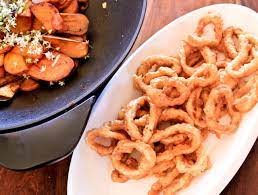 Jos luulit, että et voi saada paistettua ruokaa ilman munaa tai vehnää, kokeile tätä. Ruokalaji on saanut innoituksensa kiinalaisen ravintolan perusannoksesta ”suolalla ja pippurilla maustettua kalmaria”, jossa kalmarit on pyöritelty maustetuissa maissijauhoissa ja paistettu upporasvassa. Tarjoa lisäksi makeaa chilikastiketta ja limettilohkoja tai majoneesia, johon on sekoitettu tilkka chilikastiketta ja limetin mehua. 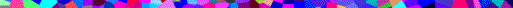 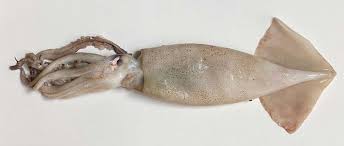 Figure  kalmariMAIDOTON, KANANMUNATON, GLUTEENITON JA PÄHKINÄTÖNValmisteluaika: 15 minuuttiaKypsennysaika: 5 minuuttia4-6 hengelle MAIDOTON, KANANMUNATON, GLUTEENITON JA PÄHKINÄTÖNValmisteluaika: 15 minuuttiaKypsennysaika: 5 minuuttia4-6 hengelle 1 dl (55 g)Maissitärkkelysjauhoja½ tlChilijauhetta½ tlKiinalaista viisimaustetta ½ tl Kurkumaa ½ tl Sellerisuolaa Suolaa ja vastajauhettua mustapippuria4 (noin 1 kg)Isoa kalmaria  puhdistettuna ja avattuna ja lonkerot paloiteltuna  Maissiöjyä tai muuta neutraalin makuista pähkinätöntä öljyä paistamiseenKORISTELUUNKORISTELUUNKarkeasti pilkottuja tuoreita korianterinlehtiäHienoksi pilkottua punaista paprikaa  tai chilipaprikaa (jos sitä voi käyttää) siemenet poistettuna½Limetin kuori raastettuna tai ohuiksi suikaleiksi (perunankuorimaveitsellä) leikattuna1Limetti lohkoina Sekoita maissitärkkelyksen joukkoon chilijauhe, viisimauste, kurkuma ja sellerisuola. Lisää suola ja pippuri.Pese kalmarit ja taputtele ne kuiviksi. Avaa kalmarit, raaputa hiukan sisäpuolta terävällä  veitsellä ristikkäin vedoin ja leikkaa  ne sitten 2 ½ cm:n kokoisiksi paloiksi.Kuumenna öljy uppopaistamista varten rasvankeittimessä tai wokkipannussa +190°C-asteiseksi tai kunnes kuutio päivän vanhaa leipää ruskistuu 20 sekunnissa.Pyörittele kalmarinpalat maissijauhoseoksessa ja paista niitä upporasvassa 45-60 sekuntia tai kunnes ne saavat vaaleanruskean  värin. Hyvä nyrkkisääntö on, että kalmarit ovat valmiita, kun poreileva ääni vaimenee. Älä paista kalmareita liikaa, ettei niistä tule kumimaisia.Valuta kalmaripalat talouspaperin päällä. Pidä ne lämpiminä uunissa miedossa lämmöllä sen aikaa, kun kaikki on paistettu. Jaa kalmarit lämmitettyihin kulhoihin ja koristele annokset pilkotuilla korianterinlehdillä, hienoksi pilkotulla paprikalla tai chilillä, limetinkuorella ja limettilohkoilla. Sekoita maissitärkkelyksen joukkoon chilijauhe, viisimauste, kurkuma ja sellerisuola. Lisää suola ja pippuri.Pese kalmarit ja taputtele ne kuiviksi. Avaa kalmarit, raaputa hiukan sisäpuolta terävällä  veitsellä ristikkäin vedoin ja leikkaa  ne sitten 2 ½ cm:n kokoisiksi paloiksi.Kuumenna öljy uppopaistamista varten rasvankeittimessä tai wokkipannussa +190°C-asteiseksi tai kunnes kuutio päivän vanhaa leipää ruskistuu 20 sekunnissa.Pyörittele kalmarinpalat maissijauhoseoksessa ja paista niitä upporasvassa 45-60 sekuntia tai kunnes ne saavat vaaleanruskean  värin. Hyvä nyrkkisääntö on, että kalmarit ovat valmiita, kun poreileva ääni vaimenee. Älä paista kalmareita liikaa, ettei niistä tule kumimaisia.Valuta kalmaripalat talouspaperin päällä. Pidä ne lämpiminä uunissa miedossa lämmöllä sen aikaa, kun kaikki on paistettu. Jaa kalmarit lämmitettyihin kulhoihin ja koristele annokset pilkotuilla korianterinlehdillä, hienoksi pilkotulla paprikalla tai chilillä, limetinkuorella ja limettilohkoilla. VARO chilejä, sillä kaikki eivät voi syödä niitä. Jätä chilijauhe ja koristeluun tulevat chilit tarvittaessa pois. Tämä ruoka ei sovi niille, jotka ovat allergisia äyriäisille. VARO chilejä, sillä kaikki eivät voi syödä niitä. Jätä chilijauhe ja koristeluun tulevat chilit tarvittaessa pois. Tämä ruoka ei sovi niille, jotka ovat allergisia äyriäisille. VIHJE Ellet löydä isoja kalmareita, osta pieniä. Poista lonkerot ja leikkaa pois niiden juurella oleva kova osa. Halkaise ja raaputa kalmarit ohjeen mukaan, mutta jätä ne kokonaisiksi – ne kiertyvät kauniisti paistettaessa. Jos löydät vain mustekalarenkaita, pyörittele ne maissijauhoseoksessa ja paista samaan tapaan. VIHJE Ellet löydä isoja kalmareita, osta pieniä. Poista lonkerot ja leikkaa pois niiden juurella oleva kova osa. Halkaise ja raaputa kalmarit ohjeen mukaan, mutta jätä ne kokonaisiksi – ne kiertyvät kauniisti paistettaessa. Jos löydät vain mustekalarenkaita, pyörittele ne maissijauhoseoksessa ja paista samaan tapaan. 